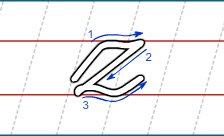 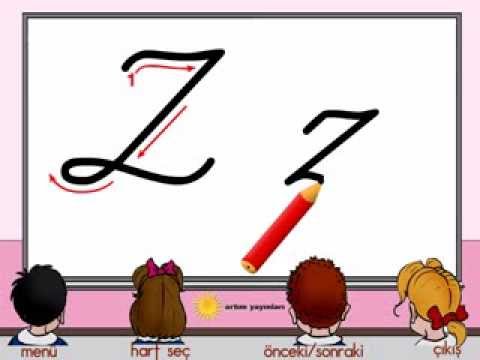 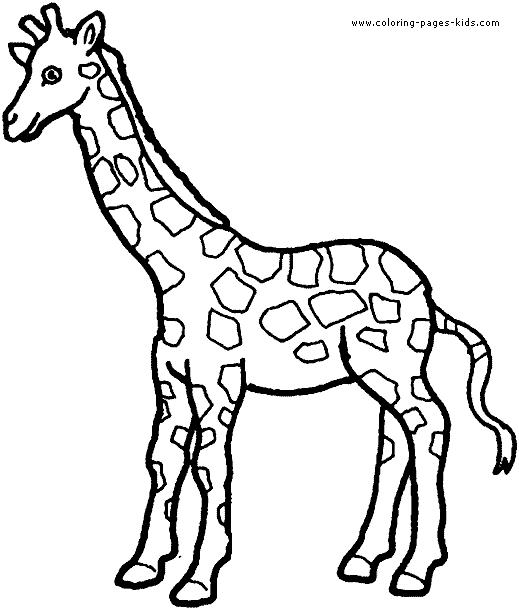 z z z z z z z z z z z z z z z z z z z z z z z z z z z z                                     z z z z z z z z z z z z z z z z z z z z z z zz z z z z z z                                 z z z z z z z z z z z z z z z z z z z z z z z zz z z z z z z                              Z Z Z Z Z Z Z Z Z Z Z Z Z Z Z Z Z Z Z Z Z Z Z ZZ Z Z Z Z Z Z    Z Z Z Z Z Z Z Z Z Z Z Z Z Z Z Z  Z Z Z Z Z Z Z Z Z Z Z ZZ Z Z Z  Z Z Z                                         Z Z Z Z Z Z Z Z Z Z Z Z Z Z Z Z  Z Z Z Z Z Z Z Z Z ZZ Z Z Z Z Z  ez az oz uz ız öz üz iz za ze zi zı zo zu zö zü zam zar sez tez yaz kaz zor toz tuzaza eze üzü zarar üzüm kazlar tuzluk